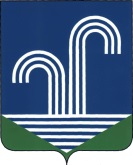 СОВЕТ БРАТКОВСКОГО СЕЛЬСКОГО ПОСЕЛЕНИЯКОРЕНОВСКОГО РАЙОНАРЕШЕНИЕот 29 апреля 2020 года									№ 47с. БратковскоеО проекте отчета об исполнении бюджета Братковского сельского поселения Кореновского района за 2019 годаРассмотрев проект отчета об исполнении бюджета Братковского сельского поселения Кореновского района за 2019 год, в целях реализации принципа гласности бюджетной системы Российской Федерации и прав граждан на осуществление местного самоуправления, в соответствии с Федеральным законом от 06 октября 2003 года № 131-ФЗ «Об общих принципах организации местного самоуправления в Российской Федерации», руководствуясь уставом  Братковского сельского поселения Кореновского района, Положением о публичных слушаниях, утвержденных решением Совета Братковского сельского поселения Кореновского района от 24 октября 2018 года № 253 ( с изменениями от 27 марта 2019 года №280), Совет Братковского сельского поселения Кореновского района р е ш и л:1. Принять проект отчета об исполнении бюджета Братковского сельского поселения Кореновского района за 2019 год (Приложение №1)2. Назначить публичные слушания по проекту годового отчета об исполнении бюджета  Братковского сельского поселения Кореновского района за 2019 год на 13 мая 2020 года.3. Обнародовать проект годового отчета об исполнении бюджета Братковского сельского поселения Кореновского района  за 2019 год на информационном портале «Подсолнух».  4. Контроль за выполнением настоящего решения возложить на постоянную комиссию по финансово-бюджетной и экономической политике, налогам и сборам, землепользованию и землеустройству (Щербинина).5. Решение вступает в силу со дня его подписания. Глава Братковского сельского поселения Кореновского района 								А.В. ДемченкоПРИЛОЖЕНИЕ                                                        к  постановлению администрации                                                            Братковского  сельского поселения          Кореновского района     от 29 апреля 2020 года № 47ПРОЕКТСОВЕТ БРАТКОВСКОГО СЕЛЬСКОГО ПОСЕЛЕНИЯКОРЕНОВСКОГО РАЙОНАРЕШЕНИЕот 												№с.БратковскоеОб утверждении отчета  об исполнении бюджета Братковского сельского поселения Кореновского района за 2019 годВ соответствии со статьей 264.2 Бюджетного кодекса Российской Федерации, Совет Братковского сельского поселения Кореновского района,      рассмотрев и обсудив представленный главой Братковского сельского поселения Кореновского района отчет об исполнении бюджета Братковского сельского поселения Кореновского района за 2019 год, Совет Братковского сельского поселения Кореновского района р е ш и л:1. Утвердить отчет об исполнении бюджета Братковского сельского  поселения Кореновского района за 2019 год по доходам в сумме 48467,0 тысяч рублей, по расходам в сумме 50230,0 тысяч рублей с дефицитом местного бюджета в сумме 1763,0 тысяч рублей  со следующими показателями:исполнение по доходам бюджета Братковского сельского поселения Кореновского района по кодам классификации за  2019 год согласно приложению №1; исполнение по расходам бюджета Братковского сельского поселения Кореновского района по разделам и подразделам за  2019 год согласно приложению №2;исполнение по расходам бюджета Братковского сельского поселения Кореновского района по ведомственной структуре расходов за  2019 год согласно приложению №3;исполнение по источникам финансирования дефицита бюджета Братковского сельского поселения Кореновского района по кодам классификации источников финансирования дефицита бюджета за  2019 год согласно приложению №4;отчет об использовании бюджетных ассигнований резервного фонда администрации Братковского сельского поселения Кореновского района согласно приложению №52. Настоящее решение подлежит официальному опубликованию и размещению на официальном сайте Братковского сельского поселения Кореновского района в информационно-телекоммуникационной сети «Интернет». 3.Контроль за выполнением настоящего решения возложить на постоянную комиссию по финансово-бюджетной и экономической политике, налогам и сборам, землепользованию и землеустройству (Щербинина).4. Решение вступает в силу после его официального опубликования.Глава Братковскогосельского поселенияКореновского района								А.В. ДемченкоГлава Братковскогосельского поселенияКореновского района								А.В. ДемченкоГлава Братковского сельского поселенияКореновского района                                                                          А.В. ДемченкоПРИЛОЖЕНИЕ №3УТВЕРЖДЕНОрешением Совета                                                                                                                                                              Братковского сельского поселенияКореновского района     от 2020 г. №Расходы бюджета по ведомственнойструктуре расходов местного бюджета за 2019 годГлава Братковского сельского поселенияКореновского района																А.В. ДемченкоГлава Братковского сельского поселенияКореновского района							   А.В. ДемченкоГлава Братковскогосельского поселенияКореновского района						     	         А.В. ДемченкоПРИЛОЖЕНИЕ №1ПРИЛОЖЕНИЕ №1ПРИЛОЖЕНИЕ №1ПРИЛОЖЕНИЕ №1ПРИЛОЖЕНИЕ №1УТВЕРЖДЕНОУТВЕРЖДЕНОУТВЕРЖДЕНОУТВЕРЖДЕНОУТВЕРЖДЕНОУТВЕРЖДЕНОрешением Советарешением Советарешением Советарешением Советарешением Советарешением Советарешением Совета  Братковского сельского поселения  Братковского сельского поселения  Братковского сельского поселения  Братковского сельского поселения  Братковского сельского поселения  Братковского сельского поселенияКореновского районаКореновского районаКореновского районаКореновского районаКореновского районаКореновского районаот .2020 №от .2020 №от .2020 №от .2020 №от .2020 №от .2020 №Объем поступления доходов в местный бюджет по кодам классификации за  2019 года Объем поступления доходов в местный бюджет по кодам классификации за  2019 года Объем поступления доходов в местный бюджет по кодам классификации за  2019 года Объем поступления доходов в местный бюджет по кодам классификации за  2019 года Объем поступления доходов в местный бюджет по кодам классификации за  2019 года Объем поступления доходов в местный бюджет по кодам классификации за  2019 года Объем поступления доходов в местный бюджет по кодам классификации за  2019 года Наименование показателяУтверждено решением Совета  "О бюджете Братковского сельского поселения Кореновского района на 2019 год",тыс.руб.Уточненная бюджетная роспись на 2019 год, тыс.руб.Исполнено за 2019 год, тыс.руб.Процент исполнения уточненной бюджетной росписи за  2019 годНаименование показателяУтверждено решением Совета  "О бюджете Братковского сельского поселения Кореновского района на 2019 год",тыс.руб.Уточненная бюджетная роспись на 2019 год, тыс.руб.Исполнено за 2019 год, тыс.руб.Процент исполнения уточненной бюджетной росписи за  2019 годНаименование показателяУтверждено решением Совета  "О бюджете Братковского сельского поселения Кореновского района на 2019 год",тыс.руб.Уточненная бюджетная роспись на 2019 год, тыс.руб.Исполнено за 2019 год, тыс.руб.Процент исполнения уточненной бюджетной росписи за  2019 годНаименование показателяУтверждено решением Совета  "О бюджете Братковского сельского поселения Кореновского района на 2019 год",тыс.руб.Уточненная бюджетная роспись на 2019 год, тыс.руб.Исполнено за 2019 год, тыс.руб.Процент исполнения уточненной бюджетной росписи за  2019 годНаименование показателяКод бюджетной классификацииКод бюджетной классификацииУтверждено решением Совета  "О бюджете Братковского сельского поселения Кореновского района на 2019 год",тыс.руб.Уточненная бюджетная роспись на 2019 год, тыс.руб.Исполнено за 2019 год, тыс.руб.Процент исполнения уточненной бюджетной росписи за  2019 год1334567 Налоговые и неналоговые доходы 1 00 00000 00 0000 000 1 00 00000 00 0000 0008499,98510,98724,8102,5Налоги на прибыль,доходы 1 01 00000 00 0000 000 1 01 00000 00 0000 0002682,02350,02457,3104,6Налог на доходы физических лиц  1 01 02000 01 0000 110  1 01 02000 01 0000 1102682,02350,02457,3104,6Налог на доходы физических лиц с доходов, источником которых является налоговый агент, за исключением доходов, в отношении которых исчисление  и уплата налога осуществляются в соответствии со статьями 227, 227.1 и 228  Налогового кодекса Российской Федерации 1 01 02010 01 0000 110 1 01 02010 01 0000 1102682,02247,52354,8104,8Налог на доходы физических лиц с доходов, полученных от осуществления деятельности физическими лицами, зарегистрированными в качестве индивидуальных предпринимателей, нотариусов, занимающихся частной практикой, адвокатов, учредивших адвокатские кабинеты, и других лиц, занимающихся частной практикой в соответствии со статьей 227 Налогового кодекса Российской Федерации1 01 02020 01 0000 1101 01 02020 01 0000 1106,06,0100,0Налог на доходы физических лиц с доходов,полученных физическими лицами в соответствии со статьей  228  Налогового кодекса Российской Федера 1 01 02030 01 0000 110 1 01 02030 01 0000 1100 78,378,3100,0Налог на доходы физических лиц в виде фиксированных авансовых платежей с доходов, полученных физическими лицами, являющимися иностранными гражданами, осуществляющими трудовую деятельность по найму на основании патента в соответствии со статьей 227.1 Налогового кодекса Российской Федерации 1 01 02040 01 0000 110 1 01 02040 01 0000 1100 18,2 18,2 100,0Налоги на товары (работы, услуги), реализуемые на территории Российской Федерации1 03 00000000000 0001 03 00000000000 000809,91001,01083,3108,2Акцизы по подакцизным товарам (продукции), производимым на территории Российской Федерации1 03 02000 01 0000 1101 03 02000 01 0000 110809,91001,01083,3108,2Доходы от уплаты акцизов на дизельное топливо, подлежащие распределению между бюджетами субъектов Российской Федерации и местными бюджетами с учетом установленных дифференцированных нормативов отчислений в местные бюджеты1 03 02230 01 0000 1101 03 02230 01 0000 110     360,0427,2493,1115,4Доходы от уплаты акцизов на моторные масла для дизельных и (или) карбюраторных (инжекторных) двигателей, подлежащие распределению между бюджетами субъектов Российской Федерации и местными бюджетами с учетом установленных дифференцированных нормативов отчислений в местные бюджеты1 03 02240 01 0000 1101 03 02240 01 0000 1103,23,23,6112,5Доходы от уплаты акцизов на автомобильный бензин, подлежащие распределению между бюджетами субъектов Российской Федерации и местными бюджетами с учетом установленных дифференцированных нормативов отчислений в местные бюджеты1 03 02250 01 0000 1101 03 02250 01 0000 110446,7570,6658,8115,5Доходы от уплаты акцизов на прямогонный бензин, подлежащие распределению между бюджетами субъектов Российской Федерации и местными бюджетами с учетом установленных дифференцированных нормативов отчислений в местные бюджеты1 03 02260 01 0000 1101 03 02260 01 0000 11000-72,2Налоги на совокупный доход 1 05 00000 00 0000 000 1 05 00000 00 0000 000345,0513,1513,4100,1Единый сельскохозяйственный налог 1 05 03000 01 0000 110 1 05 03000 01 0000 110345,0513,1513,4100,1Налоги на имущество  1 06 00000 00 0000 000  1 06 00000 00 0000 0004609,04575,04598,9100,5Налоги на имущество физических лиц  1 06 01000 00 0000 110  1 06 01000 00 0000 110424,0384,6388,0100,9Налог на имущество физических лиц, взимаемый по ставкам, применяемым к объектам налогообложения, расположенным в границах поселений1 06 01030 10 0000 1101 06 01030 10 0000 110424,0384,6388,0100,9Земельный налог  1 06 06000 00 0000 110  1 06 06000 00 0000 1104185,04190,44210,8100,5Земельный налог с организаций, обладающих земельным участком, расположенным в границах сельских поселений 1 06 06033 10 0000 110 1 06 06033 10 0000 1101600,01653,71654,0100,1Земельный налог с физических лиц, обладающих земельным участком, расположенным в границах сельских поселений 1 06 06043 10 0000 110 1 06 06043 10 0000 1102585,02536,72556,9100,8Задолженность и перерасчеты по отмененным налогам, сборам и иным обязательным платежам1 09 00000 00 0000 0001 09 00000 00 0000 0001,61,7106,3Земельный налог (по обязательствам, возникшим до 1 января 2006 года)1 09 04053 10 0000 1101 09 04053 10 0000 1101,61,7106,3Доходы от использования имущества, находящегося в государственной и муниципальной собственности  1 11 00000 00 0000 000  1 11 00000 00 0000 00046,048,748,7100,0Доходы от сдачи в аренду имущества, находящегося в оперативном управлении органов государственной власти, органов местного самоуправления, государственных внебюджетных фондов и созданных ими учреждений (за исключением имущества автономных учреждений)  1 11 05030 00 0000 120  1 11 05030 00 0000 12046,048,748,7100,0Доходы от сдачи в аренду имущества, находящегося в оперативном управлении органов управления поселений и созданных ими учреждений (за исключением имущества муниципальных автономных учреждений)  1 11 05035 10 0000 120  1 11 05035 10 0000 12046,048,748,7100,0Доходы от оказания платных услуг и компенсации затрат государства1 13 00000 00 0000 0001 13 00000 00 0000 0008,021,521,5100,0Прочие доходы от оказания платных услуг (работ)  1 13 01995 10 0000 130  1 13 01995 10 0000 1308,021,521,5100,0Безвозмездные поступления  2 00 00000 00 0000 000  2 00 00000 00 0000 0001782,439731,539742,2100,1безвозмездные поступления от других бюджетов бюджетной системы Российской федерации  2 02 00000 00 0000 150  2 02 00000 00 0000 1501782,438877,938877,9100,0Дотации бюджетам бюджетной системы Российской Федерации2 02 10000 00 0000 1502 02 10000 00 0000 1501576,01773,11773,1100,0Дотации бюджетам сельских поселений на выравнивание бюджетной обеспеченности2 02 15001 10 0000 1502 02 15001 10 0000 1501576,01573,11573,1100,0Дотации бюджетам сельских поселений на поддержку мер по обеспечению сбалансированности бюджетов2 02 15002 10 0000 1502 02 15002 10 0000 1500200,0200,0100,0Субсидии бюджетам бюджетной системы Российской Федерации (межбюджетные субсидии)2 02 20000 00 0000 1502 02 20000 00 0000 150036879,336879,3100,0Прочие субсидии 2 02 29999 00 0000 1502 02 29999 00 0000 150036879,336879,3100,0Прочие субсидии бюджетам сельских поселений2 02 29999 10 0000 1502 02 29999 10 0000 150030275,530275,5100,0Субвенции бюджетам субъектов Российской Федерации и муниципальных образований  2 02 30000 00 0000 150  2 02 30000 00 0000 150206,4225,5225,5100,0Субвенции бюджетам на осуществление первичного воинского учета на территориях, где отсутствуют военные комиссариаты  2 02 35118 00 0000 150  2 02 35118 00 0000 150202,6221,7221,7100,0Субвенции бюджетам поселений на осуществление первичного воинского учета на территориях, где отсутствуют военные комиссариаты  2 02 35118 10 0000 150  2 02 35118 10 0000 150202,6221,7221,7100,0Субвенции местным бюджетам на выполнение передаваемых полномочий субъектов Российской Федерации  2 02 30024 00 0000 150  2 02 30024 00 0000 1503,8 3,83,8100,0Субвенции бюджетам поселений на выполнение передаваемых полномочий субъектов Российской Федерации  2 02 30024 10 0000 150  2 02 30024 10 0000 1503,8 3,83,8100,0Прочие безвозмездные поступления 2 07 00000 00 0000 150 2 07 00000 00 0000 1500881,2891,9101,2Прочие безвозмездные поступления в бюджеты сельских поселений 2 07 05030 10 0000 150 2 07 05030 10 0000 1500 881,2891,9101,2Доходы бюджетов бюджетной системы Российской Федерации от возврата бюджетами бюджетной системы РФ и организациями остатков субсидий, субвенций и иных межбюджетных трансфертов, имеющих целевое назначение, прошлых лет2 18 00000 00 0000 0002 18 00000 00 0000 00000,30,3100,0Доходы бюджетов сельских поселений от возврата бюджетами бюджетной системы Российской Федерации остатков субсидий, субвенций и иных межбюджетных трансфертов, имеющих целевое назначение, прошлых лет2 18 60010 00 0000 0002 18 60010 00 0000 00000,30,3100,0Доходы бюджетов сельских поселений от возврата остатков субсидий, субвенций и иных межбюджетных трансфертов, имеющих целевое назначение, прошлых лет из бюджетов муниципальных районов2 18 60010 10 0000 1502 18 60010 10 0000 15000,30,3100,0Возврат остатков субсидий, субвенций и иных межбюджетных трансфертов, имеющих целевое назначение, прошлых лет 2 19 60010 00 0000 0002 19 60010 00 0000 0000-27,9-27,9100,0Возврат прочих остатков субсидий, субвенций и иных межбюджетных трансфертов, имеющих целевое назначение, прошлых лет из бюджетов сельских поселений2 19 60010 10 0000 1502 19 60010 10 0000 1500-27,9-27,9100,0Доходы бюджета - итого10282,348242,448467,0100,5ПРИЛОЖЕНИЕ № 2ПРИЛОЖЕНИЕ № 2ПРИЛОЖЕНИЕ № 2ПРИЛОЖЕНИЕ № 2ПРИЛОЖЕНИЕ № 2ПРИЛОЖЕНИЕ № 2ПРИЛОЖЕНИЕ № 2ПРИЛОЖЕНИЕ № 2ПРИЛОЖЕНИЕ № 2ПРИЛОЖЕНИЕ № 2УТВЕРЖДЕНОУТВЕРЖДЕНОУТВЕРЖДЕНОУТВЕРЖДЕНОУТВЕРЖДЕНОУТВЕРЖДЕНОУТВЕРЖДЕНОУТВЕРЖДЕНОрешением Советарешением Советарешением Советарешением Советарешением Советарешением Советарешением Советарешением Советарешением Советарешением СоветаБратковского сельского поселенияБратковского сельского поселенияБратковского сельского поселенияБратковского сельского поселенияБратковского сельского поселенияБратковского сельского поселенияБратковского сельского поселенияБратковского сельского поселенияБратковского сельского поселенияБратковского сельского поселенияКореновского районаКореновского районаКореновского районаКореновского районаКореновского районаКореновского районаКореновского районаКореновского районаКореновского районаКореновского районаот 2020 №от 2020 №от 2020 №от 2020 №от 2020 №от 2020 №от 2020 №от 2020 №от 2020 №от 2020 №Расходы местного бюджета по разделам и подразделам  классификации расходов бюджетов за 2019 годРасходы местного бюджета по разделам и подразделам  классификации расходов бюджетов за 2019 годРасходы местного бюджета по разделам и подразделам  классификации расходов бюджетов за 2019 годРасходы местного бюджета по разделам и подразделам  классификации расходов бюджетов за 2019 годРасходы местного бюджета по разделам и подразделам  классификации расходов бюджетов за 2019 годРасходы местного бюджета по разделам и подразделам  классификации расходов бюджетов за 2019 годРасходы местного бюджета по разделам и подразделам  классификации расходов бюджетов за 2019 годРасходы местного бюджета по разделам и подразделам  классификации расходов бюджетов за 2019 годРасходы местного бюджета по разделам и подразделам  классификации расходов бюджетов за 2019 годРасходы местного бюджета по разделам и подразделам  классификации расходов бюджетов за 2019 годНаименованиеРЗПЗУтверждено решением Совета депутатов «О бюджете Братковского сельского поселения Кореновского района на 2019 год»Тыс.руб.Уточненная бюджетная роспись на 2019 годТыс.руб.Исполнено за  2019 годТыс.руб.Исполнено за  2019 годТыс.руб.Процент исполнения уточненной бюджетной росписи за  2019 года.Процент исполнения уточненной бюджетной росписи за  2019 года.Всего9382,350240,050230,050230,099,999,9В том числеАдминистрация Братковского сельского поселения992Общегосударственные вопросы99201004401,44367,84357,84357,899,999,9Функционирование высшего должностного лица субъекта Российской Федерации и муниципального образования9920102581,5595,5595,5595,5100,0100,0Функционирование Правительства Российской Федерации, высших исполнительных органов государственной власти субъектов Российской Федерации, местных администраций99201043398,03358,33358,33358,3100,0100,0Контрольно-счетная палата Муниципального образования Кореновский район992010632,232,232,232,2100,0100,0Мероприятия по обеспечению проведения выборов и референдумов Братковского сельского поселения Кореновского района9920107217,3217,3217,3217,3100,0100,0Резервные фонды992011110,010,00,00,00,00,0Другие общегосударственные вопросы9920113162,4154,5154,5154,5100100Национальная оборона9920200202,6221,7221,7221,7100,0100,0Мобилизационная и вневойсковая подготовка9920203202,6221,7221,7221,7100,0100,0Национальная безопасность и правоохранительная деятельность992030067,558,458,458,4100,0100,0Защита населения и территории от чрезвычайных ситуаций природного и техногенного характера, гражданская оборона992030937,529,729,729,7100,0100,0Другие вопросы в области национальной безопасности и правоохранительной деятельности992031430,028,728,728,7100,0100,0Национальная экономика9920400942,330430,030430,030430,0100,0100,0Дорожное хозяйство (дорожные фонды)9920409809,930225,830225,830225,8100,0100,0связь и информатика9920410128,4200,2200,2200,2100,0100,0Другие вопросы в области национальной экономики99204124,04,04,04,0100,0100,0Жилищно - комунальное хозяйство99205001685,511038,311038,311038,3100,0100,0Коммунальное хозяйство99205021,01,01,01,0100,0100,0Благоустройство9920503673,59619,49619,49619,4100,0100,0Другие вопросы в области жилищно-комунального хозяйства99205051011,01417,91417,91417,9100,0100,0Образование 99207005,000000Молодежная политика и оздоровление детей99207075,000000Культура, кинематография и средства массовой информации99208002057,54113,14113,14113,1100,0100,0 Культура99208012057,54113,14113,14113,1100,0100,0Физкультура и спорт992110020,010,010,010,0100,0100,0Другие вопросы в области физкультуры и спорта992110220,010,010,010,0100,0100,0Обслуживание государственного (муниципального) долга99213010,50,70,70,7100,0100,0Обслуживание государственного (муниципального) долга99213010,50,70,70,7100,0100,0№ п/пНаименованиеВедРЗПРЦСРВРУтверждено решением Совета депутатов «О бюджете Братковского сельского поселения Кореновского района на 2019 год»тыс.руб.Уточненная бюджетная роспись на 2019 годтыс.руб.Исполнено за  2019 годтыс.руб.Процент исполнения уточненной бюджетной росписи за  2019Всего9382,350240,050230,099,981 Администрация Братковского сельского поселения9929382,350240,050230,099,98Общегосударственные вопросы99201004401,44367,84357,899,98Функционирование высшего должностного лица субъекта Российской Федерации и муниципального образования99201025000000000581,5595,5595,5100,0Высшее должностное лицо органа местного самоуправления99201025020000010581,5595,5595,5100,0Расходы на обеспечение функций органов местного самоуправления99201025020000010100581,5595,5595,5100,0Функционирование Правительства Российской Федерации, высших органов исполнительной власти субъектов Российской Федерации, местных администраций992010450000000003398,03358,33358,3100,0Обеспечение функционирования администрации Братковского сельского поселения Кореновского района992010451200000103358,43318,73318,7100,0Расходы на выплаты персоналу государственных(муниципальных) органов992010451200000101003132,43179,83179,8100,0Закупки товаров, работ и услуг для государственных(муниципальных  нужд99201045120000010200176,0117,8117,8100,0Иные бюджетные ассигнования9920104512000001080050,021,121,1100,0Осуществление отдельных полномочий Краснодарского края по образованию и организации деятельности административных комиссий992010451600601903,83,83,8100,0Закупки товаров, работ и услуг для государственных(муниципальных ) нужд992010451600601902003,83,83,8100,0Обеспечение деятельности уполномоченного органа муниципального образования Кореновский район по выполнению полномочий по внутреннему муниципальному финансовому контролю.9920104598000000035,835,835,8100,0Иные межбюджетные трансферты9920104598000000050035,835,835,8100,0Обеспечение деятельности финансовых, налоговых и таможенных органов и органов финансового (финансово-бюджетного) надзора992010632,232,232,2100,0Обеспечение деятельности контрольно-счетной палаты Кореновского района9920106528000000032,232,232,2100,0Межбюджетные трансферты9920106528000000050036,532,232,2100,0Мероприятия по обеспечению проведения выборов и референдумов Братковского сельского поселения Кореновского района99201075150000000217,3217,3217,3100,0Закупки товаров, работ и услуг для государственных нужд99201075150000000200217,3217,3217,3100,0Резервный фонд992011110,010,000Финансовое обеспечение непредвиденных расходов9920111513000010010,010,000Резервный фонд администрации Братковского сельского поселения Кореновского района9920111513000010010,010,000Иные бюджетные ассигнования9920111513000010080010,010,000Другие общегосударственные вопросы9920113162,4154,5154,5100,0 Прочие обязательства муниципального образования9920113514000021024,024,024,0100,0Компенсационные выплаты руководителям ТОС9920113514000021024,024,024,0100,0Социальное обеспечение и иные выплаты населению9920113514000021010024,024,024,0100,0Мероприятия по информационному обслуживанию деятельности Совета Братковского сельского поселения и администрации Братковского сельского поселения Кореновского района9920113514000022040,035,035,0100,0Закупки товаров, работ и услуг для государственных нужд9920113514000022020040,035,035,0100,0Мероприятия по землеустройству и землепользованию992011357400002305,010,010,00Закупки товаров, работ и услуг для государственных нужд992011357400002302005,010,010,00Расходы на оценку недвижимости, признание прав и регулирование отношений по муниципальной собственности 9920113574000032010,0000Закупки товаров, работ и услуг для государственных нужд9920113574000032020010,0000Прочие обязательства Братковского сельского поселения9920113584000033050,047,147,1100,0Закупки товаров, работ и услуг для государственных нужд9920113584000033020040,031,131,1100,0Иные бюджетные ассигнования9920113584000033080010,016,016,0Ведомственная целевая программа «О противодействии коррупции в Братковском сельском поселении Кореновского района на 2019год»992011321100000004,04,04,0100,0Закупки товаров, работ и услуг для государственных нужд992011321100000002004,04,04,0100,0Обеспечение деятельности уполномоченного учреждения муниципального образования Кореновский район по осуществлению полномочий заказчиков Братковского сельского поселения Кореновского района на определение поставщиков (подрядчиков, исполнителей)9920113548000000034,434,434,4100,0Иные межбюджетные трансферты9920113548000000050034,434,434,4100,02Национальная оборона9920200202,6221,7221,7100,0Мобилизационная и вневойсковая подготовка9920203202,6221,7221,7100,0Обеспечение первичного воинского учета на территориях, где отсутствуют военные комиссариаты99202035170051180202,6221,7221,7100,0Осуществление первичного воинского учета на территориях, где отсутствуют военные комиссариаты99202035170051180202,6221,7221,7100,0Расходы на выплаты персоналу государственных (муниципальных ) органов99202035170051180100200,6221,7221,7100,0Закупки товаров, работ и услуг для государственных нужд992020351700511802002,00003Национальная безопасность и правоохранительная деятельность992030067,558,458,4100,0Защита населения и территории от чрезвычайных ситуаций природного и техногенного характера, гражданская оборона992030937,529,729,7100,0Ведомственная целевая программа « Комплексные мероприятия по обеспечению первичных мер пожарной безопасности на территории Братковского сельского поселения Кореновского района на 2019 год»992030923100000002,52,52,5100,0Закупки товаров, работ и услуг для обеспечения государственных (муниципальных) нужд992030923100000002002,52,52,5100,0Мероприятия по предупреждению и ликвидация последствий чрезвычайных ситуаций и стихийных бедствий9920309704000024035,027,227,2100,0Закупки товаров, работ и услуг для обеспечения государственных (муниципальных) нужд9920309704000024020035,027,227,2100,0Другие вопросы в области национальной безопасности и правоохранительной деятельности992031430,028,728,7100,0Мероприятия по созданию  условий для деятельности добровольных формирований населения по охране общественного порядка 9920314564000024030,028,728,7100,0Закупки товаров, работ и услуг для обеспечения государственных (муниципальных) нужд9920314564000024020030,028,728,7100,04Национальная экономика9920400942,330430,030430,0100,0Дорожное хозяйство (дорожные фонды)9920409809,930225,830225,8100,0Ведомственная целевая программа «Повышение безопасности дорожного движения на территории Братковского сельского поселения Кореновского района» на 2019 год9920409221000000010,029614,929614,9100,0Закупки товаров, работ и услуг для обеспечения государственных (муниципальных) нужд992040922100S244020010,029614,929614,9100,0Строительство, модернизация, ремонт и содержание автомобильных дорог, в том числе дорог в поселении (за исключением автомобильных дорог федерального значения)99204097340000200799,9610,9610,9100,0Закупки товаров, работ и услуг для обеспечения государственных (муниципальных) нужд99204097340000200200799,9610,9610,9100,0Связь и информатика9920410128,4200,2200,2100,0Ведомственная целевая программа «Информатизация Братковского сельского поселения Кореновского района на 2019 год»99204102410000000128,4200,2200,2100,0Закупки товаров, работ и услуг для обеспечения государственных (муниципальных) нужд99204102410000000200128,4200,2200,2100,0Другие вопросы в области национальной экономики99204124,04,04,0100,0Ведомственная целевая программа«Поддержка малого и среднего предпринимательства в Братковском сельском поселении Кореновского района на 2019 год»992041225100000004,04,04,0100,0Закупки товаров, работ и услуг для обеспечения государственных (муниципальных) нужд992041225100000002004,04,04,0100,05Жилищно - коммунальное хозяйство99205001685,511038,311038,3100,0Коммунальное хозяйство99205021,01,01,0100,0Ведомственная целевая программа «Энергосбережение и повышение энергетической эффективности на  территории  Братковского сельского поселения Кореновского района» в 2019 году992050226100000001,01,01,0100,0Закупки товаров, работ и услуг для обеспечения государственных (муниципальных) нужд992050226100000002001,01,01,0100,0Благоустройство9920503673,59619,49619,4100,0Муниципальная программа Братковского сельского поселения Кореновского района «Формирование комфортной городской среды Братковского сельского поселения Кореновского района на 2019-2022 года»992050331900000060,098,098,0100,0Закупки товаров, работ и услуг для обеспечения государственных (муниципальных) нужд992050331900000020060,098,098,0100,0Уличное освещение99205037140000260590,0955,1955,1100,0Закупки товаров, работ и услуг для обеспечения государственных (муниципальных) нужд99205037140000260200590,0955,1955,1100,0Организация и содержание мест захоронений9920503714000029010,018,918,9100,0Закупки товаров, работ и услуг для обеспечения государственных (муниципальных) нужд9920503714000029020010,018,918,9100,0Прочие мероприятия по благоустройству городских округов и поселений9920503714000030013,597,497,4100,0Закупки товаров, работ и услуг для обеспечения государственных (муниципальных) нужд9920503714000030020013,597,497,4100,0Ведомственная целевая программа «Ремонт уличного освещения Братковского сельского поселения Кореновского района» на 2019 год992050330100S005008449,08449,0100,0Закупки товаров, работ и услуг для обеспечения государственных (муниципальных) нужд992050330100S005020008449,08449,0100,0Ведомственная целевая программа «Ремонт уличного освещения Братковского сельского поселения Кореновского района» на 2019 год9920503301001005001,01,0Закупки товаров, работ и услуг для обесп0,ечения государственных (муниципальных) нужд9920503301001005020001,01,0Другие вопросы в области жилищно-комунального хозяйства99205051011,01417,91417,9100,0Обеспечение деятельности подведомственных учреждений992050572200000001011,01417,91417,9100,0Расходы на выплаты персоналу казенных учреждений99205057220000000100689,1769,6769,6100,0Иные закупки товаров, работ и услуг для обеспечения государственных (муниципальных) нужд99205057220000000200308,6639,6639,6100,0Иные бюджетные ассигнования9920505722000000080013,38,78,7100,06Образование 99207005,000100,0Молодежная политика и оздоровление детей99207075,000100,0Ведомственная целевая программа  «Молодежь Братковского сельского поселения Кореновского района» на 2019 год992070729100000005,000100,0Закупки товаров, работ и услуг для обеспечения государственных (муниципальных) нужд992070729100000002005,000100,07Культура, кинематография 99208002057,54113,14113,1100,0Культура99208012057,54113,14113,1100,0Обеспечение населения услугами учреждений культуры99208016020000020970,02640,42640,4100,0Предоставление субсидий бюджетным, автономным учреждениям и иным некоммерческим организациям99208016020000020600970,02640,42640,4100,0Организация библиотечного обслуживания99208016120000020750,01472,71472,7100,0Расходы на обеспечение деятельности (оказание услуг) муниципальных учреждений99208016120000020750,01472,71472,7100,0Предоставление субсидий бюджетным, автономным учреждениям и иным некоммерческим организациям99208016120000020600750,01472,71472,7100,0Мероприятия в сфере культуры, кинематографии и средств массовой информации9920801624000000020,000100,0Другие мероприятия в области культуры, кинематографии и средств массовой информации9920801624000000020,000100,0Закупки товаров, работ и услуг для обеспечения государственных (муниципальных) нужд9920801624000000020020,000100,0Ведомственная целевая программа «Развитие сферы культуры в Братковском сельском поселении Кореновского района» на 2019 год99208012710000000317,500100,0Софинансирование на поэтапное повышение уровня средней заработной платы работников муниципальных учреждений культуры .992080127100S0120317,500100,0Предоставление субсидий бюджетным, автономным учреждениям и иным некоммерческим организациям992080127100S0120600317,500100,08 Физическая культура и спорт992110020,010,010,0100,0Массовый спорт992110220,010,010,0100,0Мероприятия в области здравоохранения, спорта и физической культуры, туризма9921102554000000020,010,010,0100,0Иные выплаты, за исключением фонда оплаты труда государственных (муниципальных) органов, лицам, привлекаемым согласно законодательству для выполнения отдельных полномочий9921102554000000010010,010,010,0100,0Закупки товаров, работ и услуг для обеспечения государственных (муниципальных) нужд9921102554000000020010,000100,0Обслуживание государственного и муниципального долга99213000,50,70,7100,0Обслуживание государственного внутреннего и муниципального долга99213010,50,70,7100,0Процентные платежи по муниципальному долгу муниципального     образования992130151400003100,50,70,7100,0Обслуживание муниципального долга992130151400003107000,50,70,7100,0ПРИЛОЖЕНИЕ № 4УТВЕРЖДЕНОПРИЛОЖЕНИЕ № 4УТВЕРЖДЕНОПРИЛОЖЕНИЕ № 4УТВЕРЖДЕНОПРИЛОЖЕНИЕ № 4УТВЕРЖДЕНОПРИЛОЖЕНИЕ № 4УТВЕРЖДЕНОПРИЛОЖЕНИЕ № 4УТВЕРЖДЕНОПРИЛОЖЕНИЕ № 4УТВЕРЖДЕНОрешением СоветаБратковского сельского поселенияКореновского районаот 2020 года №решением СоветаБратковского сельского поселенияКореновского районаот 2020 года №решением СоветаБратковского сельского поселенияКореновского районаот 2020 года №решением СоветаБратковского сельского поселенияКореновского районаот 2020 года №решением СоветаБратковского сельского поселенияКореновского районаот 2020 года №решением СоветаБратковского сельского поселенияКореновского районаот 2020 года №решением СоветаБратковского сельского поселенияКореновского районаот 2020 года №Источники финансирования дефицита местного бюджета по кодам классификации источников финансирования дефицитов бюджетов за 2019 годИсточники финансирования дефицита местного бюджета по кодам классификации источников финансирования дефицитов бюджетов за 2019 годИсточники финансирования дефицита местного бюджета по кодам классификации источников финансирования дефицитов бюджетов за 2019 годИсточники финансирования дефицита местного бюджета по кодам классификации источников финансирования дефицитов бюджетов за 2019 годИсточники финансирования дефицита местного бюджета по кодам классификации источников финансирования дефицитов бюджетов за 2019 годИсточники финансирования дефицита местного бюджета по кодам классификации источников финансирования дефицитов бюджетов за 2019 годИсточники финансирования дефицита местного бюджета по кодам классификации источников финансирования дефицитов бюджетов за 2019 годИсточники финансирования дефицита местного бюджета по кодам классификации источников финансирования дефицитов бюджетов за 2019 годИсточники финансирования дефицита местного бюджета по кодам классификации источников финансирования дефицитов бюджетов за 2019 годтыс.руб.тыс.руб.наименование показателяКод бюджетной классификацииКод бюджетной классификацииКод бюджетной классификацииКод бюджетной классификацииУтверждено решением Совета депутатов "О бюджете Братковского сельского поселения Кореновского района на 2019 год"Уточненная бюджетная роспись на 2019 годУточненная бюджетная роспись на 2019 годИсполнено за   2019 год  наименование показателяадминистратора источника финансированияадминистратора источника финансированияисточника финансированияисточника финансированияУтверждено решением Совета депутатов "О бюджете Братковского сельского поселения Кореновского района на 2019 год"Уточненная бюджетная роспись на 2019 годУточненная бюджетная роспись на 2019 годИсполнено за   2019 год  Источники финансирования дефицита бюджетов - всего000000 01 00 00 00 0000 000 01 00 00 00 0000 000-900,01997,61997,61763,0Бюджетные кредиты от других бюджетов бюджетной системы Российской Федерации000000 01 03 00 00 00 0000 000 01 03 00 00 00 0000 000-900,0855,0855,0855,0Получение бюджетных кредитов от других бюджетов бюджетной системы Российской Федерации в валюте Российской федерации000000 01 03 01 00 10 0000 700 01 03 01 00 10 0000 7000900,0900,0900,0Получение бюджетных кредитов от других бюджетов бюджетной системы Российской Федерации бюджетами поселений в валюте Российской федерации00000001 03 01 00 10 0000 71001 03 01 00 10 0000 7100900,0900,0900,0Погашение бюджетных кредитов, полученных от других бюджетов бюджетной системы Российской Федерации в валюте Российской Федерации00000001 03 01 00 00 0000 80001 03 01 00 00 0000 800-900,0-45,0-45,0-45,0Погашение бюджетами городских поселений кредитов  от других бюджетов бюджетной системы Российской Федерации в валюте Российской Федерации000000 01 03 01 00 10 0000 810 01 03 01 00 10 0000 810-900,0-45,0-45,0-45,0Изменение остатков средств на счетах по учету  средств бюджета000000 01 05 00 00 00 0000 000 01 05 00 00 00 0000 00001142,61142,6908,0Увеличение остатков средств бюджетов000000  01 05 00 00 00 0000 500  01 05 00 00 00 0000 500-10282,3--49170,3--49170,3-49454,7Увеличение прочих остатков средств бюджетов000000 01 05 02 00 00 0000 500 01 05 02 00 00 0000 500-10282,3--49170,3--49170,3-49454,7Увеличение прочих остатков денежных средств  бюджетов000000  01 05 02 01 00 0000 510  01 05 02 01 00 0000 510-10282,3--49170,3--49170,3-49454,7Увеличение прочих остатков денежных средств  бюджетов поселений992992  01 05 02 01 10 0000 510  01 05 02 01 10 0000 510-10282,3--49170,3--49170,3-49454,7Уменьшение остатков средств бюджетов992992  01 05 00 00 00 0000 600  01 05 00 00 00 0000 60010282,350312,950312,950362,7Уменьшение прочих остатков средств бюджетов992992  01 05 02 00 00 0000 600  01 05 02 00 00 0000 60010282,350312,950312,950362,7Уменьшение прочих остатков денежных средств  бюджетов992992  01 05 02 01 00 0000 610  01 05 02 01 00 0000 61010282,350312,950312,950362,7Уменьшение прочих остатков денежных средств  бюджетов поселений992992  01 05 02 01 10 0000 610  01 05 02 01 10 0000 61010282,350312,950312,950362,7ПРИЛОЖЕНИЕ №5ПРИЛОЖЕНИЕ №5ПРИЛОЖЕНИЕ №5ПРИЛОЖЕНИЕ №5УТВЕРЖДЕНОУТВЕРЖДЕНОУТВЕРЖДЕНОУТВЕРЖДЕНОУТВЕРЖДЕНОУТВЕРЖДЕНОрешением  Советарешением  Советарешением  Советарешением  Советарешением  Советарешением  СоветаБратковского сельского поселенияБратковского сельского поселенияБратковского сельского поселенияБратковского сельского поселенияБратковского сельского поселенияБратковского сельского поселенияКореновского районаКореновского районаКореновского районаКореновского районаКореновского районаКореновского районаот 2019 № от 2019 № от 2019 № от 2019 № от 2019 № от 2019 № Отчет об использовании бюджетных ассигнованийОтчет об использовании бюджетных ассигнованийОтчет об использовании бюджетных ассигнованийОтчет об использовании бюджетных ассигнованийОтчет об использовании бюджетных ассигнованийОтчет об использовании бюджетных ассигнованийрезервного фонда администрации Братковского сельского поселениярезервного фонда администрации Братковского сельского поселениярезервного фонда администрации Братковского сельского поселениярезервного фонда администрации Братковского сельского поселениярезервного фонда администрации Братковского сельского поселениярезервного фонда администрации Братковского сельского поселениярезервного фонда администрации Братковского сельского поселениярезервного фонда администрации Братковского сельского поселенияКореновского района.Кореновского района.Кореновского района.Кореновского района.Кореновского района.Кореновского района.Кореновского района.Кореновского района.тыс.руб.Раздел , подразделРаздел , подразделНаправлено на мероприятиеНаправлено на мероприятиеУточненная бюджетная роспись на 2019 годУточненная бюджетная роспись на 2019 годИсполнено за 2019 год01110111"Резервный фонд""Резервный фонд"10,010,00,0